Modèle à adapter n° 09-F-MOD2 - CDG 53 – (mars 2022)Délibération n°_____ portant majoration des heures complémentaires pour les agents à temps non completLe conseil municipal (le conseil d’administration)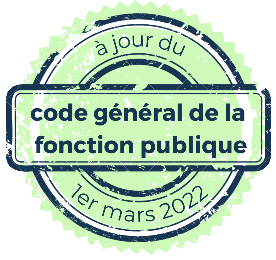 Vu l’article L712-1 du code général de la fonction publique,Vu le décret n° 91-298 du 20 mars 1991 portant dispositions statutaires applicables aux fonctionnaires territoriaux nommés dans des emplois permanents à temps non completVu le décret n° 2020-592 du 15 mai 2020 relatif aux modalités de calcul et à la majoration de la rémunération des heures complémentaires des agents de la fonction publique territoriale nommés dans des emplois permanents à temps non completConsidérant que le personnel de ____________ peut être appelé, selon les besoins du service, à effectuer des heures complémentaires dans la limite de la durée légale du travail sur la demande du maire (ou Président),Considérant que la collectivité a la possibilité de majorer les heures complémentaires,Considérant que les instruments de décompte du temps de travail sont mis en place (badgeuse, feuille de pointage,…)et après en avoir délibéré,décide :Article 1 : ObjetLa majoration des heures complémentaires est instituée par référence au décret n° 2020-592 du 15 mai 2020 précité au profit du personnel.Article 2 : BénéficiairesAgents titulaires et contractuels à temps non complet sur un emploi permanent.Attention : Si vous remplissez le tableau, veillez à bien insérer tous les cadres d’emplois concernés. En cas d’oubli de cadre d’emplois ou de grade, une nouvelle délibération s’impose.Article 3 : Conditions d'attributionLes agents titulaires et contractuels à temps non complet peuvent être autorisés à effectuer des heures complémentaires en plus de leur temps de travail, en raison des nécessités de service et à la demande du Maire (ou Président). Le nombre d’heures complémentaires effectuées par les agents à temps non complet ne peut conduire au dépassement du temps légal par semaine. Les heures effectuées au-delà du temps légal par semaine relèveront du régime des heures supplémentaires. Ne donneront lieu à indemnisation que les heures effectivement réalisées et non récupérées.Article 4 : TauxLe taux de majoration des heures complémentaires est de 10 % pour chacune des heures complémentaires accomplies dans la limite du dixième des heures hebdomadaires de service afférentes à l'emploi à temps non complet et de 25 % pour les heures suivantes dans la limite de la durée légale de travail (35h).Pour rappel, la rémunération d'une heure complémentaire normale est déterminée en divisant par 1820 la somme du montant annuel du traitement brut d'un agent au même indice exerçant à temps complet (y compris la NBI éventuelle) Article 5 : PaiementLe paiement des heures complémentaires se fera sur production par le Maire (ou Président) d'un état mensuel nominatif constatant le nombre d'heures à payer ou à récupérer par l'agent. Article 6 : ExécutionLe Maire (ou Président) et le Comptable public sont chargés chacun pour ce qui le concerne de l'exécution de la présente délibération qui sera transmise au représentant de l'Etat dans le département pour contrôle de légalité.Article 7 : La présente délibération prendra effet au _______________.Article 8 : Voies et délais de recours Le Maire (Président) certifie sous sa responsabilité le caractère exécutoire de cet acte qui pourra faire l’objet d’un recours pour excès de pouvoir devant le tribunal administratif de Nantes dans un délai de deux mois à compter de sa transmission au représentant de l’Etat et de sa publication.Fait à _______________________, le __________________Le Maire, (Le Président),FilièreGrade ou cadre d’emploisServices